                      IDS –  CARS 	This year for my Ids I will do research on different cars and how they are powered. I will do research on what powers them and how they are powered. As example of how cars are powered i will make a rubber band powered car.1.	 Research about fast cars2. Find out about different engines and what type of fuel they are using 3.	Try finding those cars in real life4. Make the rubber band powered car5. Make the slide show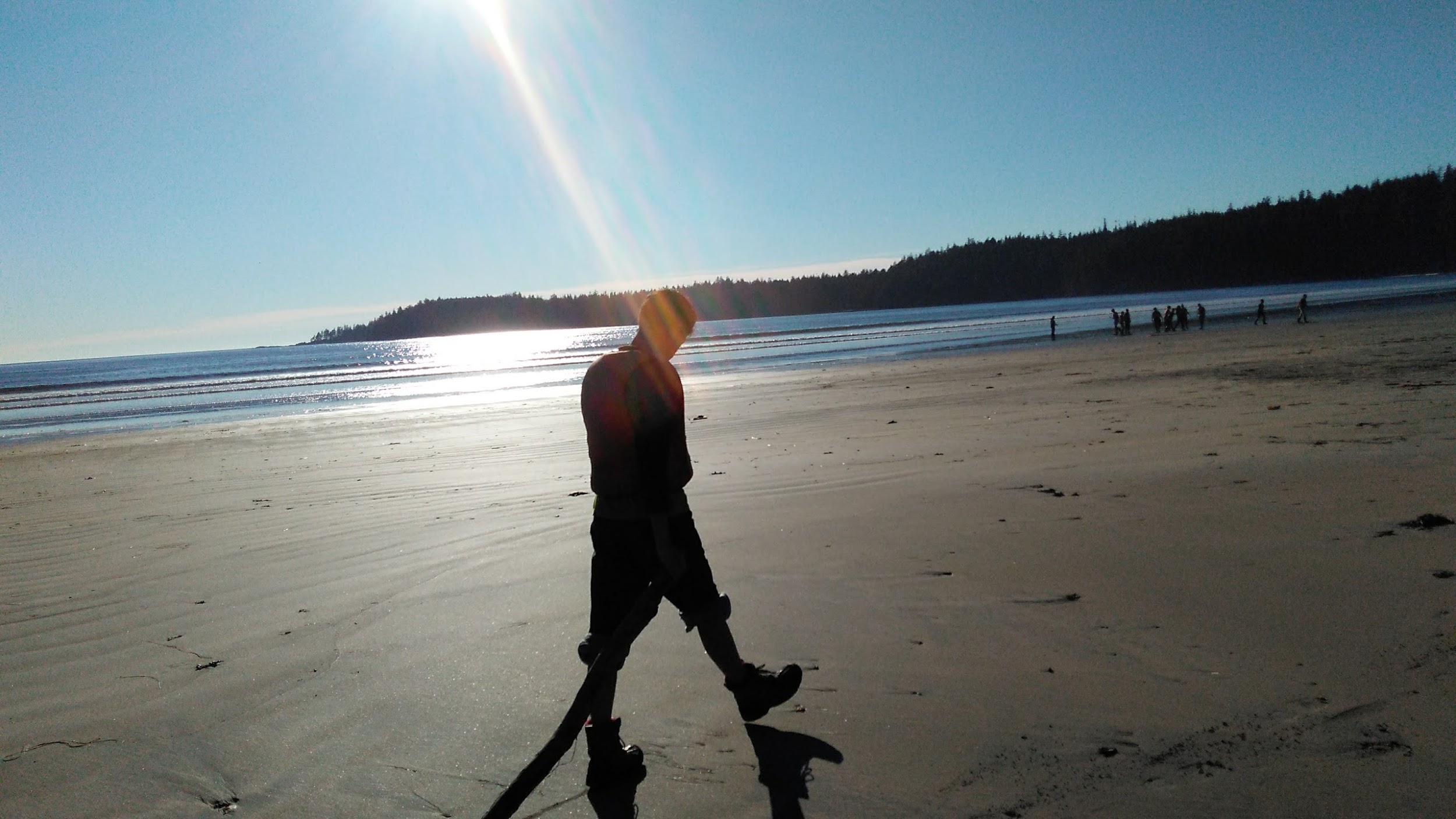        				      Research links https://www.explainthatstuff.com/carengines.htmlhttps://www.eagleridgegm.com/the-difference-between-4-cylinder-v6-v8-engines/https://www.bankspower.com/tech_article/twin-turbo-v8-facts-of-life/https://auto.howstuffworks.com/electric-car.htmhttps://gearpatrol.com/2018/01/16/supercar-hypercar-defined-what-is-a-supercar/